¿Cómo leemos los salmos como cristianos?Con atención al tipo de salmoAplicándolos al MesíasAplicándolos a nosotros a través del MesíasBosquejo de estudio para SalmosSalmos 1-41*Salmos 42-72Salmos 73-89Salmos 90-106Salmos 107-150***Cada libro termina con una doxología.**El Libro V cierra con 5 doxologías; El Salmo 150 culmina todo el libro.La próxima semana: Clase 13, Proverbios.¿Preguntas? E-mailPrimera edición en español: 2019Copyright © 2019 por 9Marks para esta versión españolaSeminario Básico—Panorama del A.T. 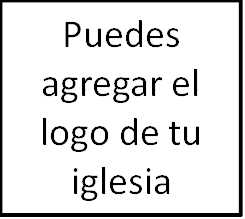 Clase 12: «Las alabanzas del rey de Dios»         Los SalmosEl libro de los Salmos es el libro de oración y alabanza del Hijo de Dios y del pueblo de Dios.«Acostumbro a definir este libro como una anatomía de todas las partes del alma, porque no hay sentimiento en el ser humano que no esté ahí representado como en un espejo. Diría que el Espíritu Santo colocó allí, a lo vivo, todos los dolores, todas las tristezas, todos los temores, todas las dudas, todas las esperanzas, todas las preocupaciones, todas las perplejidades hasta las emociones más confusas que agitan habitualmente el espíritu humano. El resto de las Escrituras contiene las enseñanzas que Dios ha ordenado a sus siervos que nos anuncien: pero aquí, los profetas, al hablar a Dios… apelan o tienden a que cada uno de nosotros examinemos por nosotros mismos, para que ninguna de las anomalías a las que estamos expuestos, y tantos vicios de los que estamos llenos, permanezcan ocultos». –Juan Calvino, Commentary on the Psalms, p. xxxvii¿Qué son los salmos?¿Quién escribió los salmos y cuándo?¿Cómo están estructurados los salmos?Libro I – 1-41Libro II – 42-72Libro III – 73-89Libro IV – 90-106Libro V – 107-150¿Cuáles son los diferentes tipos de salmos?Salmos de lamentación:Individual: 3, 4, 5, 6, 7, 9, 10, 13, 14, 17, 22, 25, 26, 27: 7-14, 28, 31, 35, 36 (combinado), 38, 39, 40:12-17, 41, 42, 43, 51, 52, 53, 54, 55, 56, 57, 59, 61, 64, 69, 70, 71, 77, 86, 88, 102, 108, 109, 120, 130, 139, 140, 141, 142, 143En comunidad: 12, 44, 58, 60, 74, 79, 80, 83, 85, 90, 94, 123, 126, 129, 137Salmos de acción de gracias: 18, 30, 32, 34, 40:1-11, 65, 66:13-20, 67, 75, 92, 107, 116, 118, 124, 138Salmos de alabanza (Himnos): 8, 19:1-6, 29, 33, 36 (combinado), 66:1-12, 78, 103, 104, 105, 106, 111, 113, 114, 117, 135, 136, 145, 146, 147, 148, 149, 150Salmos de entronización: 47, 93, 95, 96, 97, 98, 99, 100, Salmos reales: 2, 20, 21, 45, 72, 89, 101, 110, 132, 144Salmos de Sion: 46, 48, 76, 84, 87, 122, Salmos de sabiduría: 36 (combinado), 37, 49, 73, 112, 127, 128, 133, Salmos de confianza: 11, 16, 23, 27: 1-6, 62, 63, 91, 121, 125, 131, Liturgias: 15, 24, 50, 68, 81, 82, 115, 134Salmos de la Torá: 1, 19:7-14, 119¿Cómo nos dirigen los salmos a Jesús?Salmos acerca del MesíasSalmos por el Mesías